Тест 1. Арифметические действия. Сравнение чисел.Вычислить:А) -1,3		Б) 2,26		В) 2,36Найти значение выражения:

А) 2	   Б) 1,5 		В) 0,4Расположить числа в порядке убывания:
; –0,75; ; 0,55
А) –0,75; ; 0,55    Б) ; 0,55; ; -0,75    В) ;0,55; -0,75;Расположить числа в порядке возрастания:
; ; 0,7; 0,3
А); ; 0,3; 0,7	Б) 0,3; ;; 0,7  В) 0,3;; ; 0,7В таблице приведены результаты соревнований по прыжкам в высоту.Представитель какой страны показал третий результат?
А) США 	Б) Англия	В) ФранцияСравнить числа:
 и 
А)		Б)	 В) =
Соотнести произведение чисел и результат А) 	1) 0,3 Б) 	2) 0,628 В) 	3) 3	4) 1,2 
Найти количество песчинок, содержащихся в 1 тонне песка, считая, что масса каждой песчинки составляет 0,002 г.А) 5000 000		Б) 500 000 000		В) 5000Тест 2. Отношения. ПропорцииМасса печенья 15 кг, а масса упаковки 600 г. Найти отношение массы печенья к массе упаковки.
А) 25	Б)0,04	 В) 0,025Выбрать отношение bка, если 1,5b= 3,2а.
А)Б)	В)		Из пропорции 15 : 5 = 18 : 6 составлены 4 равенства, указать верное:А) 5 : 15 = 6 : 18  	Б) 18 : 15 = 5 : 6	В) 18 : 5 = 6 : 15
4.   Найти неизвестный член пропорции       А) 72,42		Б) 21		В) 7/3С помощью 6 одинаковых труб бассейн заполняется водой за 32 минуты. За сколько минут можно заполнить бассейн с помощью 8 таких труб?
А) 24 		Б) 43		В) 21Для строительства стадиона 5 бульдозеров расчистили площадку за 2 часа 20 минут. За какое время 7 таких бульдозеров расчистят эту площадку?
А)	3часа 16 минут	Б) 1час 40 минут		В) 2 часа 5 минутВ танцевальной студии число девочек относится к числу мальчиков как 6 : 5. Сколько пар, в каждую из которых входят мальчик и девочка, могут одновременно танцевать, если всего в студии занимается 66 человек?
А) 26		Б) 30		В) 32В корзине были яблоки. Сначала из неё взяли половину яблок, затем   оставшихся яблок и ещё 4 яблока, после чего осталось 12 яблок. Сколько было яблок в корзине?А) 32		Б) 46		В) 48Тест 3. ПроцентыВ декабре каждому сотруднику предприятия выплатили премию, составившую 130% его месячной заработной платы. Какую премию получил сотрудник, зарплата которого равна 5500 р.?А) 7150 р.	Б) 12650 р.	В) 1520 р.При покупке стиральной машины стоимостью 6500 р. покупатель предъявил вырезанную из газеты рекламу, дающую право на скидку 5%. Сколько он заплатит за машину?
А) 6175 р.		Б) 6250 р.		В) 3250 р.В двух ящиках 75 кг яблок. В первом ящике 48% всех яблок. Сколько килограммов яблок во втором ящике?
А) 36		Б) 39		В) 48Результаты районной контрольной работы по физике в 9 классе представили в виде диаграммы. Сколько учащихся получили отметку «2», если всего работу писали 400 девятиклассников?А) 4		Б) 32		В) 40

В таблице приведена стоимость работ по установке натяжных потолков.Пользуясь данными, представленными в таблице, определить, какова будет стоимость работ, если площадь потолка 50 м2, потолок матовый жёлтый, и действует скидка 10%.
  А) 31500 р.		Б) 52100 р.  	В) 36000 р.Сколько страниц в книге, если в рассказе, который составляет 15% от общего числа страниц книги, 12 страниц?
А) 125		Б) 80 		В) 104Из 90 девятиклассников школы 23 человека приняли участие в физической олимпиаде. Сколько примерно процентов девятиклассников приняли участие в олимпиаде? 
А) 26		Б) 24		В) 23В банк положили 12000 рублей. В соответствии с договором банком по окончании года будет начисляться 15% от суммы, находящейся на счёте. Какова будет сумма средств на вкладе по истечении двух лет, если договором не предусмотрено дополнительное вложение денег?
А) 2070 р.		Б) 13800 р.		В) 15870 р.Тест 4. Числовые подстановки в буквенные выражения. Формулы
Найти значение выражения при 
А)	 Б) 		В)
Найти значение выражения , если а = 5, b = 4
А)	Б)		В) 1,5Из равенства выразить а
А)	Б)	В)Из формулы  выразить t.
А)		Б) 		B)Площадь правильного треугольника вычисляется по формуле , где S – площадь треугольника, а – сторона треугольника. Во сколько раз площадь правильного треугольника будет больше при а = 6, чем приа = 3?А) 9		Б) 4		В) Расстояние s (в метрах), которое пролетает тело при свободном падении за время t(в секундах), можно приближённо вычислить по формуле s = 5t2. За какое время камень, упавший с высоты 80 м, достигнет земли?
А) 4 мин	Б) 4 с		В) сУ Оли х открыток, у Тани у открыток, у Кати z открыток. Когда Оля и Катя сложили свои открытки вместе, оказалось, что их в 2 раза больше, чем у Тани. Составить буквенное выражение по условию задачи.А)x+z = 2y		Б) x + 2y = z		В)x-2y = zВ гараже выделили помещение для мойки машин (на рисунке оно показано штриховкой). Какова площадь S оставшейся части гаража?

A) 
Б) 
В) 








Тест 5. Приближенные значения. Округление чисел.Записать в стандартном виде число 567 ∙ 10–6.
А) 5,67	 Б) 5,67	В) 5,67Масса Луны равна 7,35 ∙ 1022 кг. Выразить массу Луны в миллионах тонн. 
А) 7,35              Б)7,35		В) 7,35Площадь территории России составляет 1,7 ∙ 107 км2, а Норвегии – 3,2 ∙ 103 км2. Во сколько раз территория России больше территории Норвегии?
А) в 5213 раз              Б) в 5312,5 раз           В) в 18823 разКакому из указанных промежутков принадлежит число ?А) [0,1; 0,2]	               Б) [0,2; 0,3]	               В) [0,3; 0,4]Абсолютная погрешность измерений, сделанных линейкой, – не более 0,5 мм. С помощью линейки отмерили отрезок длиной 73 мм. Какую длину в действительности не может иметь этот отрезок? А)73 мм			Б) 73,4 мм		В) 72,4 мм	На сайте прогноза погоды говорится, что влажность воздуха составит завтра 7015%. Какой влажности воздуха по прогнозу не будет завтра? А)70%                      Б) 85%	В) 90%На рулоне обоев указано, что длина обоев в рулоне равна 18  0,2 м. Какую длину может иметь рулон?     А)18,25 м	             Б) 17,9 м	             В)17,75 м	Известно, что х может принимать значения 5,782, 4,138 и 5,053. Найти из формулы
х = уа такое приближение у, чтобы погрешностьа была минимальна.  А) 5,053			Б) 4,991		  В) 5,025	        Тест 6. Буквенные выражения. Область допустимых значений буквенных выражений.Даны выражения:А) 		Б)		В).Какие из выражений не имеют смысла при т = 0?Даны выражения:А)		Б) 		В) .Какие из выражений не имеют смысла при х = 0?Указать выражение, которое имеет смысл при х = –4.          А)             Б) 	     В) Какая пара чисел является недопустимой для дроби ?
А) (1; 2) 	      Б) (2; 1)  		  В) (0; 3)Из перечисленных ниже значений переменной х указать те, при которых существует функция .А) х = 1; х = 2	 Б) х = 1	В) х = 2Найти все допустимые значения с для дроби .
А)	              Б) -7		  В) ; -7Указать область определения выражения .
А) 0; -3		  Б) -3 		  В) 0Соотнести каждое выражение А) 	Б) 	В) с областью его определения.1) любое число	2) х ≠ 0; х ≠ 2		3) х ≠ 0,5	4) х ≠ 0Тест 7. ЧислаИз чисел 17; 24; 29; 45 и 78 выбрать два, сумма которых делится на 5.
А) 24 и 29             Б) 17 и 78            В) 17 и 45На какое из данных чисел делится произведение 122 ∙ 85?А)  на 4	             Б)  на 25	             В) на 10Какое из указанных чисел не делится на 3?А) 12852	       Б) 1143	           В) 20293		Записаны в порядке возрастания все натуральные числа от 10 до 90 включительно. Сколько раз в записи всех этих чисел встречается цифра 2?
А) 17                       Б) 18                   В) 19На какое из указанных чисел не делится число 111…1 (цифра 1 повторяется в числе 27 раз)?            А) 3		         Б) 9		 В) 18			Если m + 6 нечетное число, то следующее нечетное число – это		А) m + 5 	          Б) m + 7	 В) m + 8 Произведение двух взаимо простых чисел равно 1328. Чему равно большее из этих чисел?            А) 166		          Б) 83		  В) 664			Известно, что а – чётное число, b – нечётное число. Какое из следующих чисел является чётным?А) a + b		Б) (a + b)b	В) abТест 8. Степень с целым показателемУпростить выражение .
А) 25             Б) 125           В) 3125Представить в виде степени произведение .
А)          Б)     В) Из чисел  0,52;  0,53; (–0,5)–5; (–0,5)–6 найти наибольшее.
А) 0,53                Б)  (–0,5)–6      В) 0,52Представить выражение  в виде степени с основанием х.
А)                Б)              В) Найти значение выражения  при .
А) 5                Б) 100            В) 20,25    Упростить выражение , если b ≠ 0. 
А)       Б)        В) 2Найти неверное равенство.	         А) а2(п5т)3 = а2п15т3  	Б) 	В) Соотнести каждое выражение:
 А) (2а–3)3 ∙ (а2)2	Б)  В)                с тождественно равным ему выражением:              1) 		2) а–5			3) 			4) Тест 9. Многочлены. Преобразование выраженийУказать выражение, не являющееся одночленом.А) 3а3b2		Б) –4,7		В) –a2 + 7bПривести к стандартному виду одночлен – 2а2b3 ∙ 0,5ab2.
А)            Б) )В) - Если  (п слагаемых),  (т множителей), тоА – В равно:            А) 	Б) 		В) В какое из приведённых ниже выражений можно преобразовать следующее выражение (3а – 4)2 – 7а(2а – 5)?А) –5а2 + 11а + 16			В) –5а2 – 59а + 16Б) –5а2 – 35а – 16			5.   Указать выражение, тождественно равное многочлену 4х2 – 6ху.А) –2х(–3у – 2х)		Б) –2х(3у + 2х)	В) –2х(3у – 2х)	Найти числовое значение многочлена 3х2 – 7ху + 4у2 при х = 2, у = –1.
А) 2		Б) 30		В) 22В выражении 9ху – 6у2 вынесли за скобки общий множитель –3у. Какой двучлен остался в скобках?
А) -3у(-3х + 2у) 		Б) -3у(2х – 3у)	В) -3у(3х – 2у)Какое из приведённых равенств является тождеством?А) (а + b)2 = a2 + b2				             Б) (2x – 3y)2 = 4x2 – 12xy + 9y2		В) = a – bТест 10. Алгебраические дроби.Сократить дробь .
А) Б)  В)Сократить дробь .
А) Б) В) Сократить дробь .
А)                Б)              В)   В какое из приведённых ниже выражений можно преобразовать дробь ?                А) 		Б) 		В) Соотнести каждое выражение: А) 		Б) 	В) с тождественно равным ему выражением:			2) 		3) 		4) 
Указать выражение, тождественно равное сумме дробей  и .		А) 	Б) 	В) Вычислить 
А) 36               Б) -36           В) 3,6Упростить выражение .
А) 3х             Б) -3х            В) 3х2Тест 11. Квадратные корниИз чисел  , 4,  выбрать наибольшее.
А) 4		Б)	В) Расположить в порядке возрастания числа , , 3.
А), , 3
Б) , , 3
В) 3,, 
Укажите два соседних целых числа, между которыми заключено число ?
А) 13 и 14 		Б) 12 и 13 	В) 14 и 15Одна из точек, отмеченных на координатной прямой, соответствует числу . Какая это точка?
А) Q                    Б) Р             В) ни одна из этих точек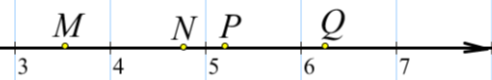 Сколько целых чисел принадлежит промежутку ?
А) 6          Б) 7        В)Из чисел , ,  является иррациональным?
А)           Б)            В) При каком значении х значение выражения  является числом рациональным?		   А) При х = 0	Б) При х = –2		В) При х = –3Какое из данных выражений нельзя преобразовать к виду ?А)		Б)		В)		Тест 12. Линейные и квадратные уравненияРешить уравнение .
А) 3,8		Б) -4,5		В) 4,5Решить уравнение .
А) -9                Б) -6               В) 36Решить уравнение .
А) 2	          Б) 4 	         В) ± 2Найти дискриминант уравнения 15х2 – 8х + 1 = 0.
А) 124             Б) 4                В) -4Соотнести квадратные уравнения и их корни.		А) 4х2 + 4х – 15 = 0	Б) 2х2 + 7= 0		В) 4х2 – 9 = 0–2,5; 1,5	2) –1,5; 1,5	3) 1,5; –2,5	4) корней нетКакое из указанных ниже уравнений не имеет корней?А) 128х2 + 7х – 1 = 0	Б) 8х2 + 24х + 18 = 0	   В) 3х2 + 5х + 3 = 0Какое выражение надо поставить вместо многоточия, чтобы было верным равенство ? 
А) 3х-1        Б) х-  В) х+1Найти значение р, если –3 – корень уравнения х2 + рх – 12 = 0.
А) 9                Б) -1             В) 1 Тест 13. Линейные и квадратные неравенства.1. О числах а и с известно, что а < с. Какое из следующих  неравенств неверно? А) а – 3 < с – 3    Б)  а < с             В) - <- 2. Оцените периметр Р равностороннего треугольника со стороной а см, если 0,8 <a< 1,2          А) 1,6 см <P<2,4 см        Б) 2,4 см <P< 3,6 см        В) 3,2 см <P< 4,8 см      3.  Решите неравенство 20 – 3(х + 5) < 1 – 7x          А) х < -1        Б) х > -1      В) х > -84. Решите систему неравенств          А) х < - 0,5             Б) – 0,5 <x< 2                В) система не имеет решений5. Для каждой системы неравенств укажите номер рисунка, на котором изображено множество ее решений.       А)             Б)       В) 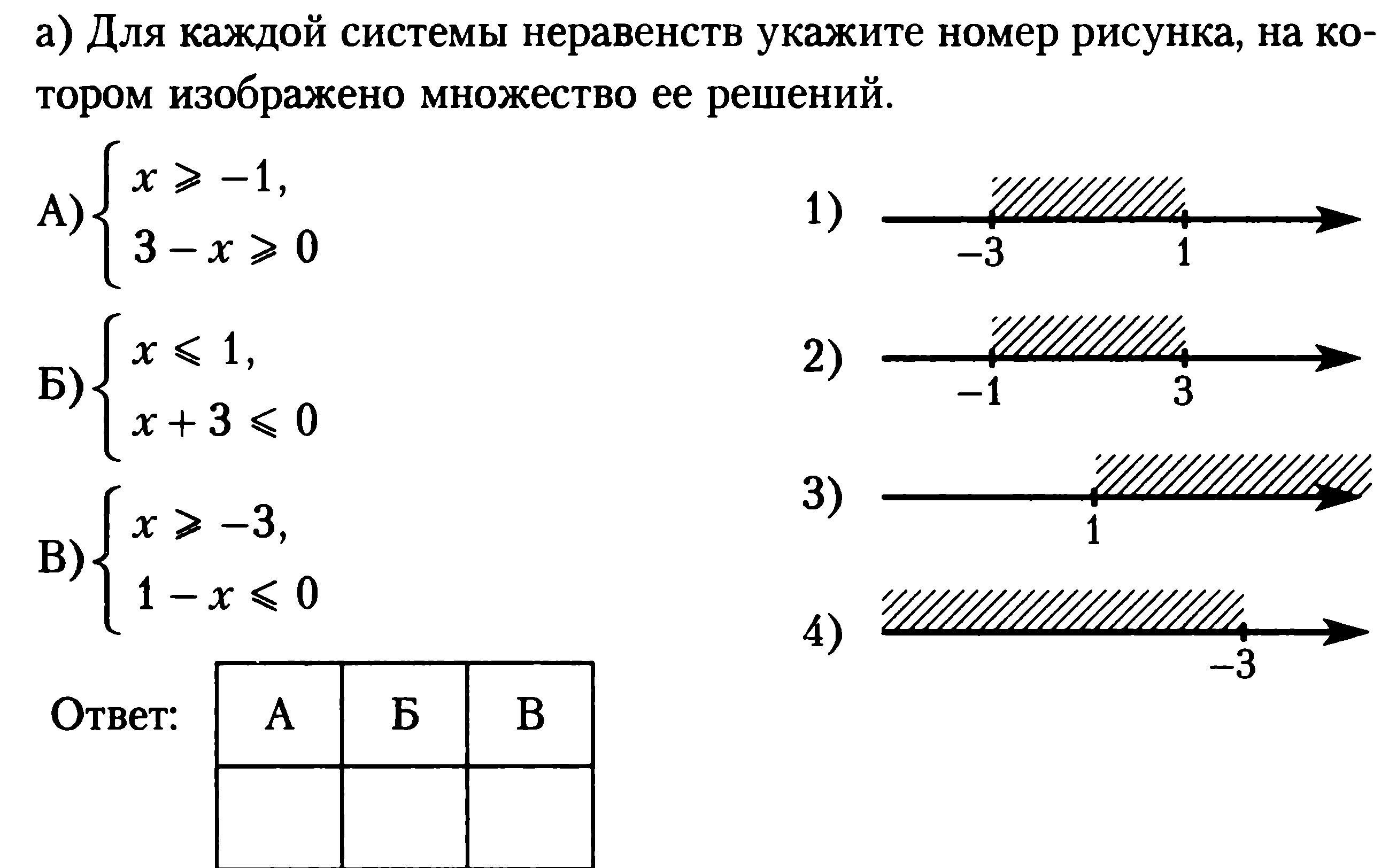 Ответ: 6. Решите неравенство х 2 + х – 2 0.         А) (-∞; -2) U (1;+∞)         Б) [-2; 1]           В) (-2 ; 1)7. На рисунке изображен график функции у = х2 +2х. Используя график, решите неравенство     х2> - 2х                             А) (- 2; 0)                Б) (- ∞; - 2) (0; + ∞)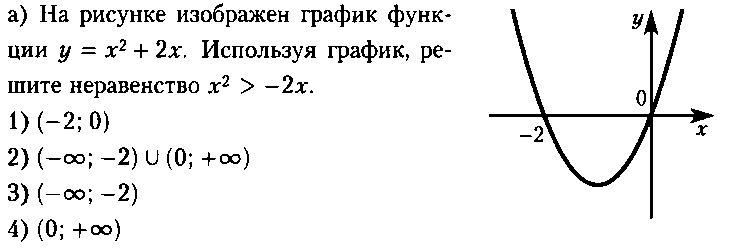                              В) (- ∞; - 2)            8. Для каждого из приведенных неравенств укажите номер рисунка, на котором изображено множество его решений.           А) х2 – 4x ≥ 0;     Б) х2 – 4 ≥ 0,       В) 4 – х ≥ 0.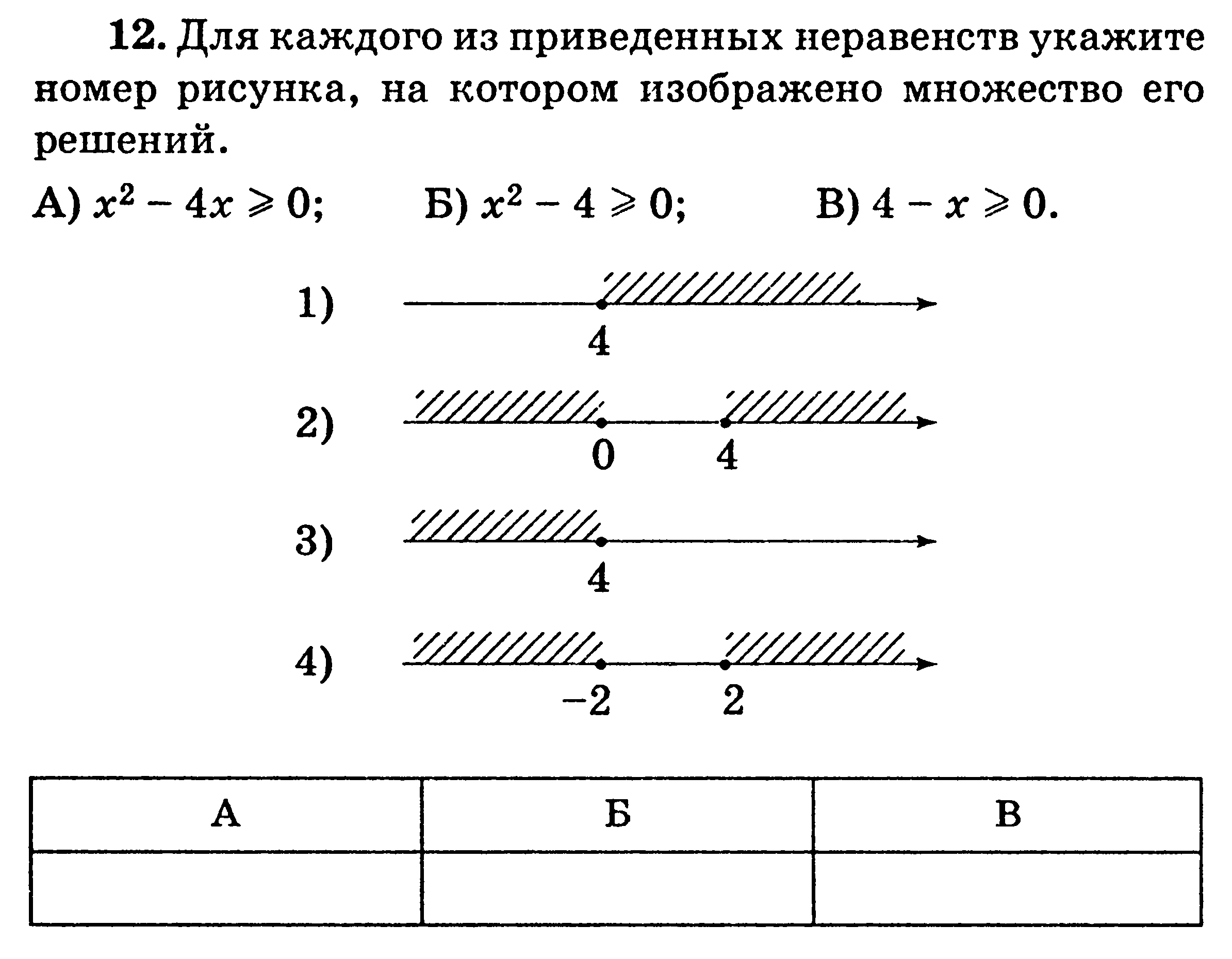 Ответ: Страна Россия СШАКитай Англия Франция КНДРЮАРРезультат (м)2,42,081,961,972,221,71,7АБВВид потолкаВид потолкаЦена в р. за 1 м2 (в зависимости от площади потолка)Цена в р. за 1 м2 (в зависимости от площади потолка)Цена в р. за 1 м2 (в зависимости от площади потолка)Цена в р. за 1 м2 (в зависимости от площади потолка)Вид потолкаВид потолкадо 10 м2от 11 до 30 м2от 31 до 60 м2Свыше 60 м2матовыйбелый1050850700600матовыйцветной1100900800700глянцевыйбелый12001000900850глянцевыйцветной14501100950900АБВАБВАБВАБВАБВАБВ